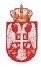 РЕПУБЛИКА СРБИЈАМИНИСТАРСТВО ГРАЂЕВИНАРСТВА,САОБРАЋАЈА И ИНФРАСТРУКТУРЕСектор за инспекцијски надзорПоморавски управни округБрој:363-347-039/2015-18Датум: 03.10.2015.г.ЈагодинаЗ А П И С Н И КО ИЗВРШЕНОМ ИНСПЕКЦИЈСКОМ НАДЗОРУДана 03.10.2015.г. у 1200  часова у Прешеву, паркинг код Прихватног центра, извршен је инспекцијски преглед возила аутобуса, регистарски број KG 015-JL власништво ДОО ALLEGRO-TRAVEL из Каргујевца, улица Београдска број 18.Возач Врањеш Милован, лична карта 007081808, издата од стране ПС Нови Београд.Прегледу су присутни:1.Миодраг Репацки, републички инспектор за друмски саобраћај2.Милован Врањеш, возач (ЈМБГ 2907968301619) Инспекцијским прегледом возила и документације превозника која се налази у возилу утврђено је:-Аутобус је затечен при постављању ради пријема путника у полазишту, у Прешеву на паркинг простору у непосредној близини Прихватног центра.-У аутобусу се у тренутку контроле налази путни налог серије А број 0082939 издат 02.10.2015.г. од стране OLIMPIC TRAVEL COMPANY ДОО из Земуна, Београд, ул. Сремских бораца 2Х, за контролисано возило. У путном налогу уписана је врста превоза „ванлинијски“ и релација : Београд-Прешево-Шид-Београд.-Од стране возача стављен је на увид Уговор о закупу аутобуса бр. 004/2012 закључен 24.10.2014.г. између закупца  OLIMPIC TRAVEL COMPANY ДОО и закуподавца ALLEGRO TRAVEL ДОО. Увидом у чл.2 уговора утврђено је да је уговор на одређено време –од 24.10.2014.г. до 01.05.2015.г. Достављено је и решење број 344-08-54939/2015-03 од 14.07.2015.г. министарства које је издато превознику OLIMPIC TRAVEL COMPANY из Београда, Земун, у којем се не налази унета регистарска ознака контролисаног возила.-У возилу, аутобусу, не налази се уговор о превозу, списак путника закључен и оверен печатом превозника пре постављања возила за укрцавање путника и не налази се уговор о раду возача или потврда да је возач запослен код превозника који обавља превоз.-На бочним странама аутобуса има истакнут натпис, пословно име OLIMPIC TRAVEL COMPANY ДОО.Записник је прочитан и странка на исти НЕМА примедби.Записник је састављен у 2 примерака, од којих се један уручује странци.Завршено у 1300 часова.СТРАНКА:						РЕПУБЛИЧКИ ИНСПЕКТОР 							ЗА ДРУМСКИ САОБРАЋАЈ Милован Врањеш,с.р.							      Миодраг Репацки,с.р.Препис је веран оригиналу